Please note tutoring will be cancelled on the 28th this week. 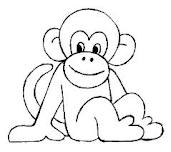 Furthermore, because of Good Friday there will only be one spelling test attempt this week, students must be prepared on Wednesday. Reader’s Theatre is cancelled this week. What we are learning:Memory Verse: None this week	BibleObedienceMathDivision and fractions, quiz on WednesdayReading Independent readingHandwritingWriting short stories in cursiveEnglish/WritingPrepositions test on ThursdayArtPositive/negative artSocial StudiesKinds of CommunitiesScienceHealth & Wellness